 «Информационная безопасность в профилактике экстремизма в библиотеке»(библиотечная консультация)Признаком информационного общества является утверждение культа знаний. Библиотекарь обладает поисковыми знаниями, значит должен уметь их привить пользователям информации.“…Современный человек, по словам академика С. Вавилова, находится перед Гималаями информации в положении золотоискателя, которому надо отыскать крупинки золота в массе песка”. Здесь возникает потребность в специальных посредниках между документами и потребителями. И в качестве них выступает библиотека.Проблема обеспечения информационной безопасности детей в Интернете становится все более актуальной в связи с существенным возрастанием численности несовершеннолетних пользователей. В рамках этой работы должны рассматриваться проблемы информационной безопасности личности в сети Интернет, нежелательный контент,  правила и нормы сетевого этикета.Организация информационной безопасности библиотеки является залогом всей ее успешной деятельности.Под информационной безопасностью подразумеваются состояние защищенности, методы, средства и мероприятия, направленные на обеспечение защиты, а также предотвращение разных угроз .Угрозой для читателя является недостаток или отсутствие необходимой информации, ее недостоверность, искажение и хаотичность существования (информационные ресурсы Интернета). Угрозой представляется информация сомнительного характера, возбуждающая социальную, расовую, национальную или религиозную ненависть и вражду, провозглашающая расовое, национальное, религиозное или языковое превосходство, пропагандирующая культ жестокости и насилия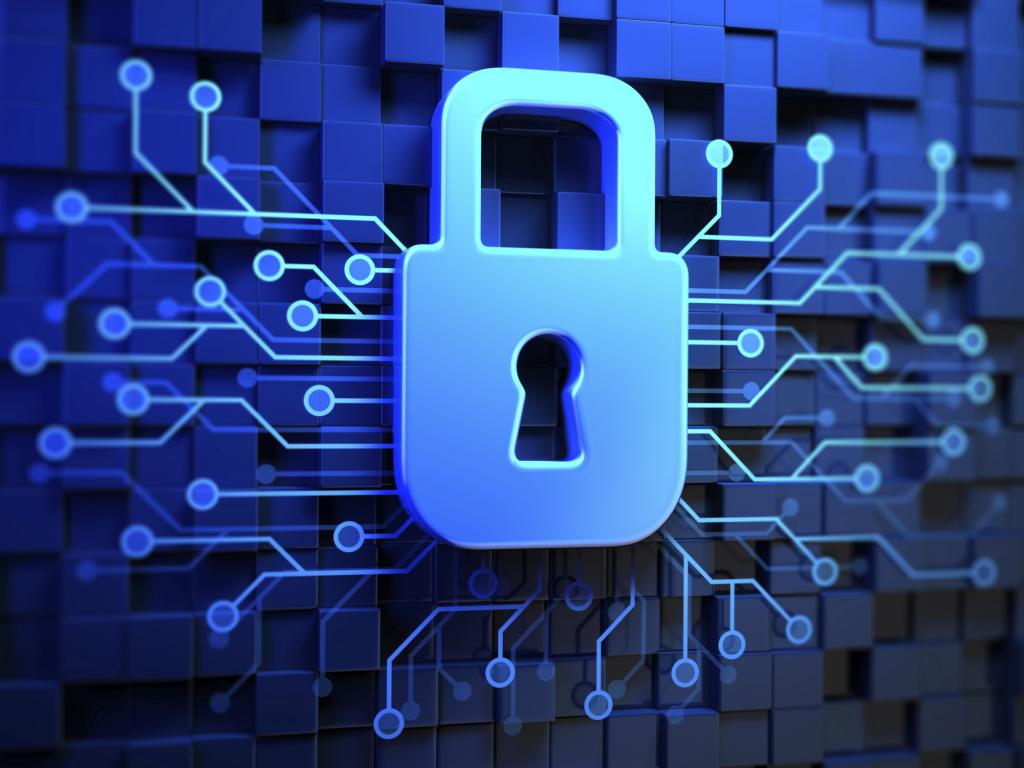 Сегодня, благодаря доступности мобильных устройств и интернета, информационно-коммуникационные технологии прочно вошли во  все сферы жизни современного человека. Для детей и молодежи «серфинг» во всемирной паутине стал неотъемлемой частью времяпрепровождения. В связи с этим актуальными вопросами была и остается информационная безопасность, медиаграмотность. Информация в интернет среде, предназначенная для детей и подростков, должна быть релевантной возрасту ребенка и безопасной. Библиотеки, являясь учреждениями культуры и предоставляя доступ к интернету в электронных читальных залах, выступают проводником в мире электронной информации. Если родители не объяснили правила пользования интернетом, работники библиотек знакомят детей и подростков с правилами информационной безопасности на массовых мероприятиях, библиотечных уроках и днях информации, устных консультациях. Надеемся, что предлагаемые материалы будут полезны работникам электронного читального зала, родителям и всем желающим сделать пребывание в виртуальной среде безопасным.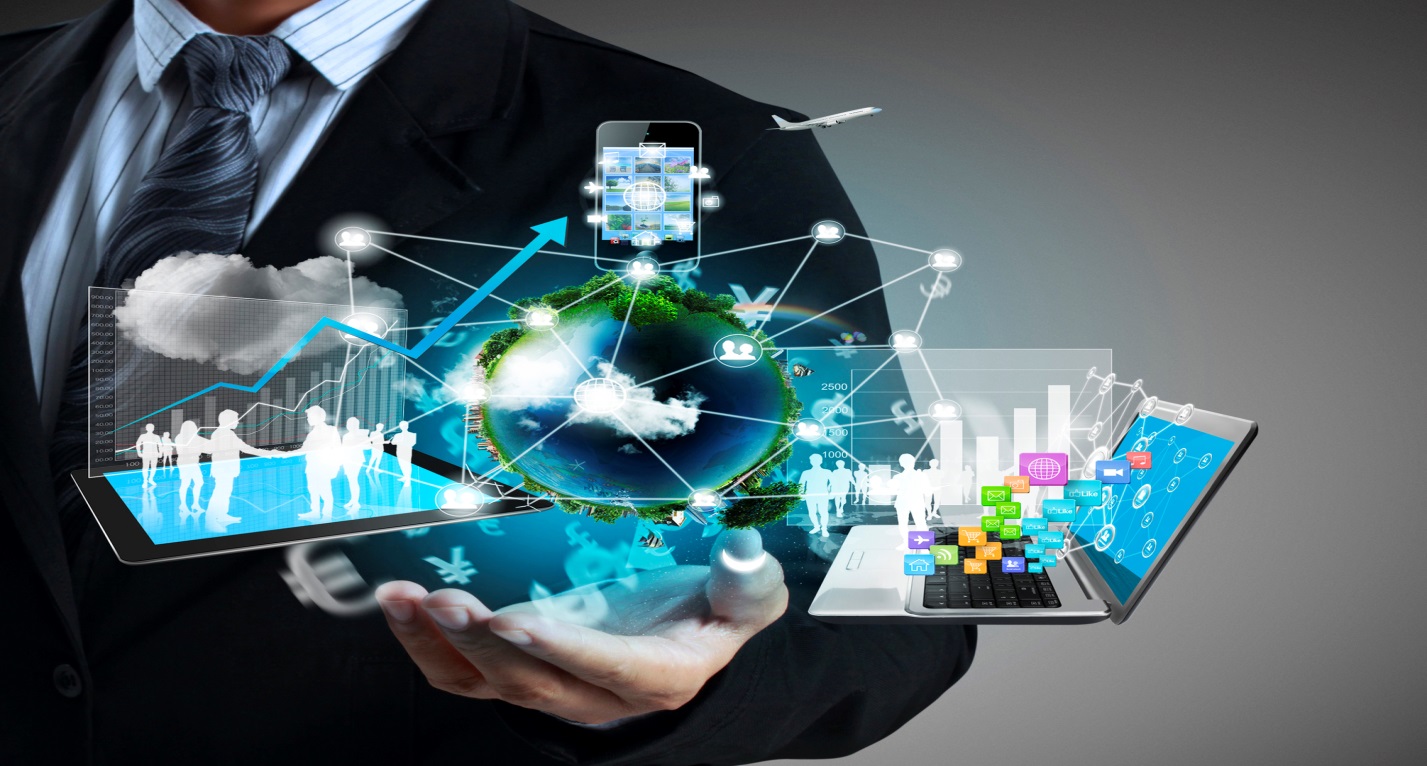 ИНТЕРНЕТ-УГРОЗЫ1. Угроза заражения вредоносным программным обеспечением.  Самые распространённые пути: через электронную почту, внешние накопители информации или путем скачивания файлов из интернета. 2. Доступ к нежелательному содержимому: материалам, содержащим насилие, эротику и порнографию, нецензурную лексику, информацию, разжигающую расовую ненависть, пропаганду анорексии и булимии, суицида, азартных игр, наркотических веществ.3. Контакты со злоумышленниками.4. Неконтролируемые покупки.5. Формирование зависимости от компьютера, агрессивного поведения.СПОСОБЫ ЗАЩИТЫ ОТ ИНТЕРНЕТ-УГРОЗ• Административные (нормативно-правовые) меры обеспечивает государство посредством создания/изменения законопроектов.• Воспитание и обучение пользователей эффективной работе с информацией.• Обучение ребенка работе в сети Интернет родителями и педагогами. Использование современных технологических решений в области повышения эффективности использования Интернет (использование специального программного обеспечения, контент-фильтра).Контент-фильтр – это программное обеспечение, предназначенное для управления доступностью содержимого читателям, в частности для фильтрации доступных через Интернет или электронную почту ресурсов.ПАМЯТКА ДЛЯ ДЕТЕЙ И ИХ РОДИТЕЛЕЙ ПО БЕЗОПАСНОМУ ИНТЕРНЕТУНЕЛЬЗЯСообщать свою частную информацию посторонним лицам (настоящие имя, фамилию, телефон, адрес, номер школы, фотографии себя, друзей, родителей).Менять настройки антивируса и открывать сайты, которые заблокированы.Сохранять и открывать подозрительные файлы, в том числе отправленные через электронную почту.Рассылать спам, «информационную грязь», «письма счастья».Грубить, придираться, оказывать давление, вести себя невежливо и агрессивно, заниматься «троллингом», это может нанести вред тебе или твоим близким.Не проверив сайт, отправлять деньги, расплачиваясь за покупки.Встречаться с Интернет-знакомыми в реальной жизни (особенно детям): за псевдонимом в интернете может скрываться злоумышленник.ОСТОРОЖНОЧитаешь о себе неправду в Интернете — сообщи об этом своим родителям  (опекунам). Приглашают переписываться, играть, обмениваться – проверь, нет ли подвоха  или посоветуйся со старшими.Незаконное копирование файлов в Интернете запрещено (пользуйся ссылками).Открыл что-то угрожающее — не бойся позвать на помощь.МОЖНООтветственно относиться к логину и паролю.Использовать «ник» (выдуманное имя) в переписке и переговорах. Уважать другого пользователя.Получив оскорбительное сообщение, прекратить общение.При копировании информации из Интернета, делать ссылку на него.Познакомился в сети и хочешь встретиться – посоветуйся со взрослым, которому доверяешь.Открывай только те ссылки, в которых уверен.Интернетом лучше всего пользоваться, когда поблизости есть кто-то из родителей или тех, кто хорошо знает, что такое Интернет, и как себя вести в сети.Компьютер в библиотеке предназначен для образовательных программ, помощи  в учебе и чтения интересных книг. БЕЗОПАСНАЯ РАБОТА ЗА КОМПЬЮТЕРОМ ДЛЯ ДЕТЕЙТребования к организации работы на компьютерах детей различных возрастных групп, к рабочему месту пользователя, к гигиеническим условиям в помещениях изложены в СанПиНе «Гигиенические требования к персональным электронно-вычислительным машинам и организации работы» (СанПиН 2.2.2./2/4/1340-03): Детям до 3 лет не следует разрешать пользоваться компьютерами, это для них слишком высокая эмоциональная и зрительная нагрузка. Дети 3-7 лет должны находиться у экрана не более 15 минут в день. При этом компьютерные игровые занятия рекомендуется проводить не чаще двух раз в неделю и обязательно завершать их гимнастикой для глаз.Нормы времени нахождения детей за компьютером: • Первоклассники – 10 минут.• Ученики 2-5-х классов – 15 минут;• 6–7-го – 20 минут;• 8–9-го – 25 минут;• 10–11-го в течение дня разрешается сидеть за компьютером не больше полутора часов.После 15-20 минут работы за компьютером ребенок должен делать специальную зарядку для глаз. 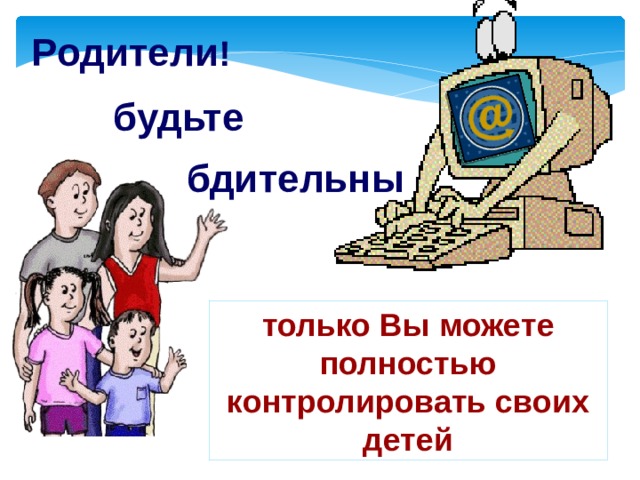 